In the quotation, I recommended 25 to 55 HP tractors to you. Per our experience, these HP tractors are popular.Re the packing, the pictures are CKD packing. Easy to reassemble.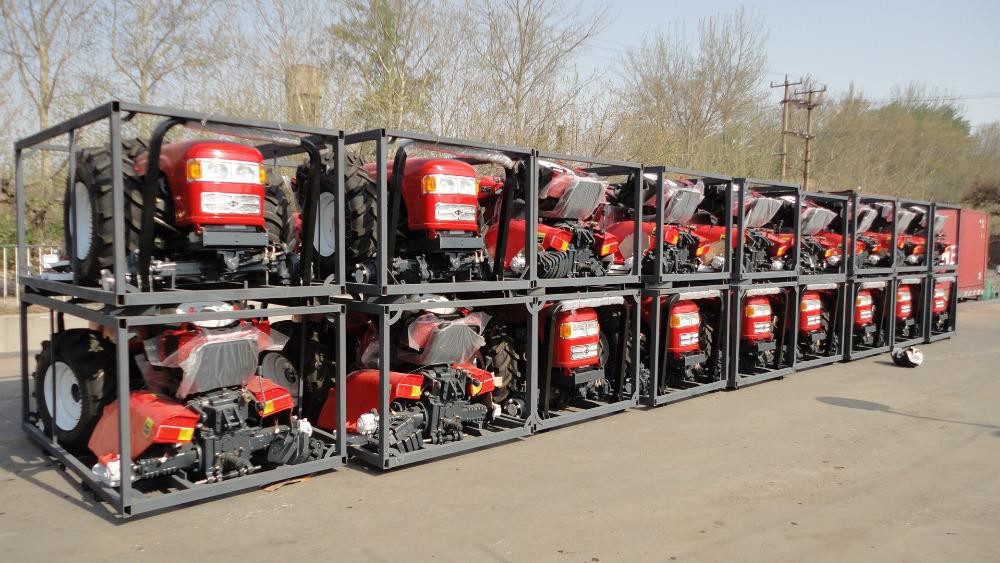 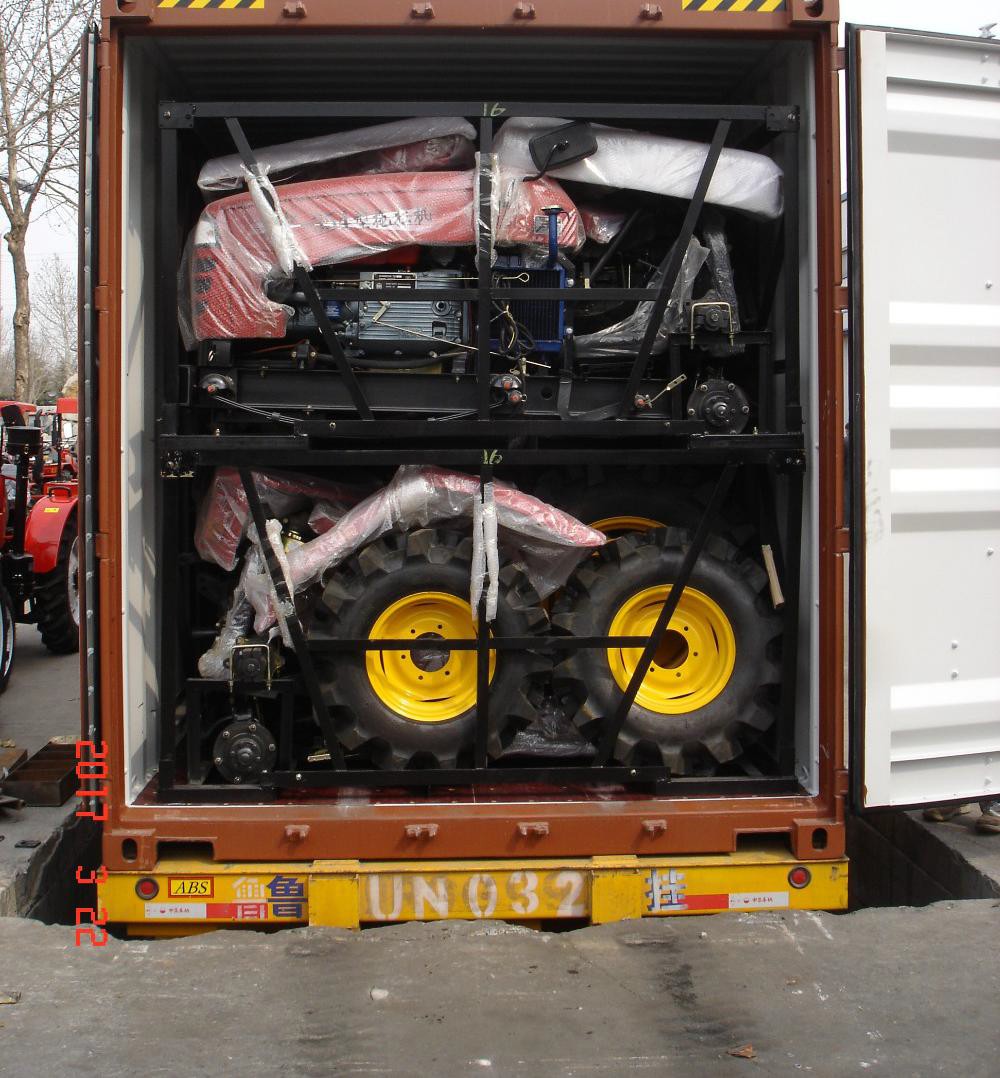 Re the quantity in one 40HQ container, 25-35HP, 16units40HP, 14 units45-55HP, 8 unitsWe can supply from 25HP to 185HP tractor, so if you have any other requirement, we can support you too.Re the CE certificate, if OEM for you, you should reapply your CE certificate. And the ordinary version is very easy and cheap, if not E-mark.Re the warranty, one year.RE the engineering on site supporting, no problem, but need you to pay the cost.